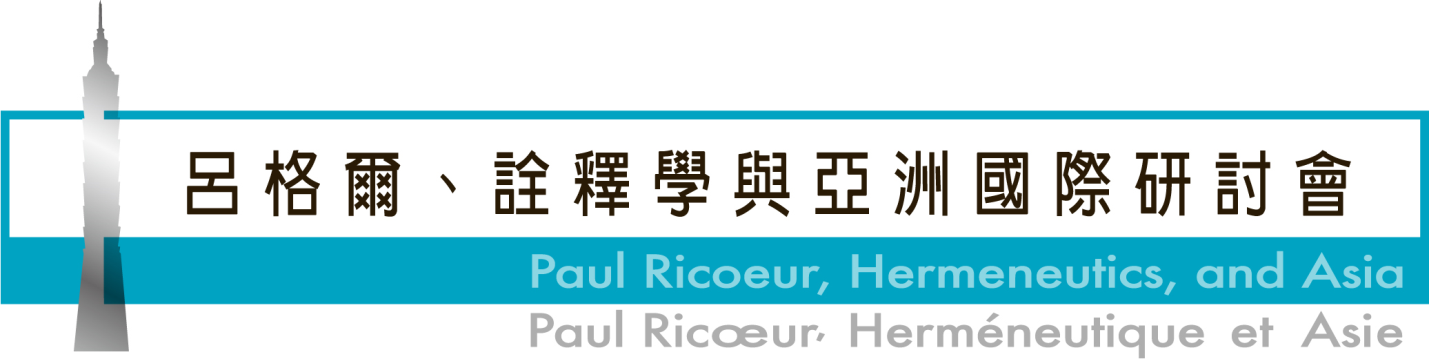 May 29-31, 2014Soochow University,Taipei, TaiwanSupported byInstitute of Chinese Literature and Philosophy, Academia SinicaFonds RicoeurThe Society for Ricoeur StudiesSoochow University                     ProgramEach Presentation: 25 minutesQ & A: 10 minutesConference Place:Inernational Conference Hall(Building: Grand Complex, B015, B013)Weishuangxi Campus, Soochow University,70 Linhsi Road, Shihlin ,Taipei ,Taiwan 111, R.O.C.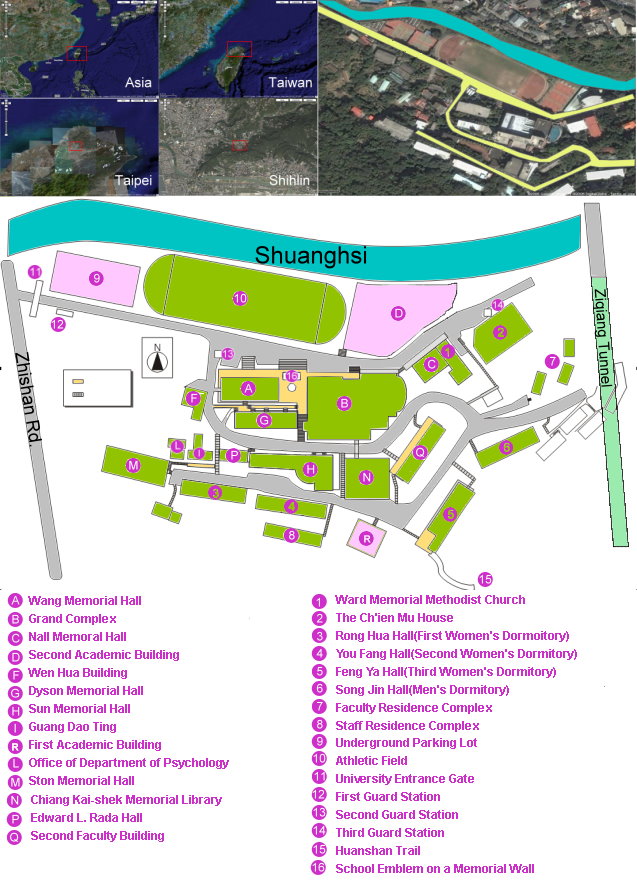 May 29May 29B015B01308:15-08:45Registration08:45-09:00Opening CeremonyRoger SavagePresident of The Society for Ricoeur StudiesOlivier AbelInstitut protestant de théologie, ParisFonds RicoeurKuan-Min HuangInstitute of Chinese Literature and Philosophy, Academia Sinica, TaiwanCristal HuangDepartment of Philosophy, Soochow University, Taiwan09:00-10:00Keynote Speech IChair: Kuan-Min HuangRichard KearneyThe Charles B. Seelig Professor in PhilosophyPhilosophy DepartmentBoston College,USA"Paul Ricoeur and Carnal Hermeneutics"10:00-10:15Tea Time10:15-12:00Session 1Core Panel on ImaginationChair: Kai MachalJean-Philippe PierronDoyen de la Faculté de Philosophie 
Université Jean Moulin Lyon 3, France«L'imagination une faculte du possible pratique ?»Morny JoyDepartment of Religious StudiesUniversity of CalgaryCalgary, AlbertaCanada"The Beginnings of Ricœur's Philosophy of the Creative Imagination"Roger SavageDepartment of EthnomusicologyUniversity of California, Los Angeles, USA"Imagination, Revelation and Truth"Session 1-1主持：林維杰中央研究院中國文哲所副研究員姜丹丹上海交通大學特別研究員〈共同世界的詮釋學與倫理：呂格爾的跨文化解讀〉何衛平華中科技大學哲學系博導〈西方解释学的第三次哥白 尼革命——从哈贝马斯到利科〉蔡錦昌東吳大學社會學系〈美學詮釋與經學詮釋--呂個爾與施特勞斯詮釋學較論〉12:00-14:00Lunch14:00-15:45Session 2Chair: Ching-Kai ShenLeovino Ma. GarciaAteneo de Manila UniversityUniversity of Santo Tomas, ManilaPhilippines"Paul Ricœur’s Hermeneutics of the Capable Self: A Reflection on the Philippines"Man To TangThe Community College at Lingnan University, Hong Kong"Are Distorted Memory and False Memory Created by Reproductive Imagination? An Examination of Ricoeur’s Phenomenology of Imagination and Memory"Kuan-Min HuangInstitute of Chinese Literature and Philosophy, Academia Sinica, Taiwan"A Topology of the Self in Paul Ricœur"Session 2-1主持： 黃雅嫺劉惠明中國暨南大學文學院中文系〈長程繞道：論利科的詮釋學轉向〉付志勇武漢大學哲學學院〈高達美的一體性政治及對呂格爾的影響〉15:45-16:00Tea Time16:00-17:10Session 3Chair: Hsueh-i ChenMichael Saint-CheronFrench Cultury Ministry, France,And Researcher Paris 3-Sorbonne, Nouvelle, France"L'éthique de la mémoire chez Ricœur et la question des crimes contre l'humanité au Cambodge"Jean-Claude GensL’université de Bourgogne, France"La Lecture ricœurienne de l’éthique de Hans Jonas"Session 3-1主持：姜文斌黃雅嫺台灣中研院文哲所博士後研究員〈哲學與隱喻---呂格爾與德希達的隱喻之爭〉夏小燕法國勃根第大學 (Université de Bourgogne)哲學系，Gœoerge Chevrier 研究中心〈從自我到自我的距離有多遠？--論呂格爾思想之合頁：理解自我〉May 30May 30B015B013B01308:30-09:00Registration09:00-10:00Keynote Speech IIChair: Ching-Kai ShenOlivier AbelInstitut protestant de théologie, ParisFonds Ricoeur«Une philosophie de la naissance»10:00-10:15Tea Time10:15-12:00Session 4Chair: Roger SavageTimo HeleniusPhilosophy Department, Boston College, USA"Between Receptivity and Productivity: Ricœur on Cultural Imagination"Friedrich von PetersdorffIndependent Scholar, Germany"Ricoeur and Collingwood on Imagination in History"
George TaylorSchool of Law, University of Pittsburgh, USA"The Phenomenological Contributions of Ricoeur’s Philosophy of Imagination"Session 4-1Chair: Dan StiverProf. Dr. Fanfan ChenNational Dong Hwa University,Taiwan"Referentiality and Unrealisation in Paul Ricœur’s Living Metaphor and Threefold Mimesis"Jeffrey L. BartiletCenter of Philosophy and Humanities, Polytechnic University of the Philippines"Narrative and Memory: The Function of Emplotment in Understanding Social Movements"12:00-13:00Lunch13:00-14:10Session 5Chair: George TaylorCristal HuangDepartment of PhilosophySoochow UniversityTaiwan"On Narrative and the Logos of Metaphor"David W. JohnsonProfessor, Philosophy Department, Boston College, USA"Comparative Philosophy and the Work of Disclosure: Ricœur on Metaphor and Translation"Session 5-1Ricoeur on Political Philosophy, Politics, and EthicsChair: Boyd BlundellAurore DumontDoctorant en philosophie et en sciences sociales, École des hautes études en sciences sociales (EHESS) de Paris et à l’Institut de Protestant de théologie (IPT) de Paris«Romains 13 dans la philosophie morale et politique de Paul Ricoeur »Jonah TangMaster student,Singapore Bible College,Singapore"Arendt and Ricœur's Use of Augustine: A Post-Hegelian Kantian Reflection on The Just"14:10-14:45Session 6Chair: Cristal Huang〈亞、太地區呂格爾研究的未來〉 « Le Futur des études Ricoeuriennes dans la région Asie-Pacifique: Discussion » “The Future of Ricoeur Studies in the Asia Pacific Region: Discussion”14:45-15:00Tea Time15:00-16:45Session 7Chair: Eileen BrennanChing-Kai Shen Department of PhilosophyFujen UniversityTaiwan"L'homme capable autour de la révolte"Andrey Golubkov Directeur de recherches à l`Institut de la littérature mondiale de l’Académie des sciences de la Russie, Moscou«Le temps de la fiction et la fictionnalisation de l’histoire : la dichotomie anecdote / histoire en Occident sub specie des études de Ricœur»Sergey PanovMaître en conférence (la chaire des sciences et des technologies) à l'université national de technologie MISIS, Moscou, RussieCo-authorSerguei IvashkinDirecteur du department, la Yurguenson-bibliothèque musicale, Moscou, Russie«P. Ricœur : la condition langagière et la facticité affective»Session 7-1主持：陳學毅 Hsueh-i ChenKuan-Hung ChenDepartment of Philosophy, University of Hawaii at Manoa"Moral Imagination, Metaphors and Narratives: Ricœur, Dewey, and Xunzi"姜文斌東海大學哲學系〈反思判斷力與政治 – 論呂格爾對康德《判斷力批判》的解讀〉Jecko Guerrero BelloCo graduate StudentThe Graduate School University of Santo Tomas, Manila, Philippines"Constituting the Finality of Politics throughRicœur’s Development of Practical Reason"16:45-17:15Session 8Chair: Cristal HuangOlivier Abel«Les Archives dans le Fonds Ricoeur» 17:15~BanquetMay 31May 31May 31B015B01308:30-09:00RegistrationRegistration09:00-10:45Session 9Core Panel onRicoeur and PsychiatryChair: Morny JoyJocelyn Dunphy-BlumfieldMonash University, Australia"A Philosophical Approach: Psychiatry and Psychoanalysis in Ricœur's Freud and Philosophy, with a Look at His Later Work" Michael WongSchool of Psychology & Psychiatry, Faculty of Medicine Nursing & Health Sciences, Monash University, Australia."Ricœur's Dialogue with Neuroscience and the Implications for Psychiatry" Bernard C. C. LiChair Professor, Department of Philosophy, Fujen Catholic University, President of Taiwan Philosophical Counseling Association, Taiwan"The Philosophical Interpretation in the Process of Value Leading: Reflections on Ricoeur’s The Symbolism of Evil"Session 9Core Panel onRicoeur and PsychiatryChair: Morny JoyJocelyn Dunphy-BlumfieldMonash University, Australia"A Philosophical Approach: Psychiatry and Psychoanalysis in Ricœur's Freud and Philosophy, with a Look at His Later Work" Michael WongSchool of Psychology & Psychiatry, Faculty of Medicine Nursing & Health Sciences, Monash University, Australia."Ricœur's Dialogue with Neuroscience and the Implications for Psychiatry" Bernard C. C. LiChair Professor, Department of Philosophy, Fujen Catholic University, President of Taiwan Philosophical Counseling Association, Taiwan"The Philosophical Interpretation in the Process of Value Leading: Reflections on Ricoeur’s The Symbolism of Evil"Session 9-1Chair: Leovino GarciaMing-Yeung CheungUniversity of Saint Joseph, Macau"Liberation and Recognition: Human Capacities amidst Social Injustice"Ruby SuazoUniversity of San Carlos, Cebu City, Philippines"Paul Ricœur's Politics of Hope: A Hope for Political Renewal in Floundering Democracy"Elaine M. LazaroThe Graduate School of the University of Santo TomasPhilippines“Ricoeur’s Ethics of Memory and the Internet"10:45-11:00Tea TimeTea Time11:00-12:45Session 10Core Panel on Hermeneutics and Legal StudiesChair: Roger SavageMiaofen ChenCollege of LawNational Taiwan UniversityTaiwan“Amour et Justice: Paul Ricoeur’s Hermeneutics of Law and the Concept of Justice”Marc De LeeuwSchool of Law, University of New South Wales, Sydney, Australia"The Anthropological Presupposition--On Paul Ricœur's Legal Theory"George TaylorSchool of Law, University of Pittsburgh, USA"Ricoeur and the Limits of Law?"Session 10-1Chair: Dan StiverYun-Ping SunGraduate Institute of PhilosophyCentral UniversityTaiwan“Ego and Knowledge vs. Person and Witness: Ricœur's Conception of Man and Truth in Oneself as Another”Tomoaki YamadaDoctorat à l'institut Protestant de Théologie de Paris et à l'EHESS, France« Le "travail du deuil" et le "religieux" dans les dernières années de la pensée de Paul Ricœur : Une lecture des Fragments de Vivant jusqu'à la mort»Bosco Lu (S. J.)Department of Religious Studies, Fujen University, Taiwan“The Ontological Position of Paul Ricoeur”12:45-13:45Lunch13:45-15:30Session 11Core Panel on Religious Studies and RicoeurChair: Hsueh-i ChenDan StiverLogsdon School of Theology, Hardin-Simmons University, Abilene, Texas, USA"The Good Life with and for Others in Just Institutions--In the Church"Boyd BlundellLoyola UniversityNew Orleans, USA"Constituted by Gratitude: Ricoeur's Summoned Subject"Jing Jung LuhGraduate Institute of PhilosophyNational Central UniversityTaiwan"Ricoeur’s Inspirations for A Prolegomenon of Systemic Hermeneutic of ‘Glauben’"Session 11-1主持：黃雅嫺李惠美輔仁大學哲學系博士候選人臺灣哲學諮商學會秘書長〈自我、敘事認同與實踐智慧〉(Self, Narrative identity and phronesis)陳冠廷國立臺灣大學法研所基礎法學組 碩士班〈脆弱  法律  寬恕〉董佳豪國立臺灣大學法研所基礎法學組 碩士班〈愛與正義及法律〉15:30-15:45Tea Time15:45-17:30Session 12Special Session:On TranslationChair: George TaylorBosco Lu (S. J.)Department of Religious Studies, Fujen University, Taiwan“Ricoeur, Levinas, Marcel”Eileen BrennanSt Patrick’s College, Dublin, Ireland“Hermeneutic Phenomenology and the Paradigm of Translation”Cristal HuangDepartment of PhilosophySoochow University, Taiwan“Sur la traduction and the Chinese Approach”Richard KearneyThe Charles B. Seelig Professor in Philosophy, Philosophy DepartmentBoston College, USA“Translation as Linguistic Hospitality”17:30-17:45Closing Ceremony